Klinika JL-MR, s.r.o., 					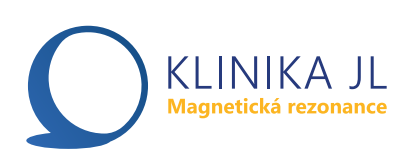 V Hůrkách 1296/10, Praha 5, 158 00T:  725 058 171; 724 393 121 M: info@KJL-MR.czwww.KJL-MR.czPRŮVODNÍ LIST K MR VYŠETŘENÍ:Trpí-li pacient poruchou ledvin či sníženou funkcí ledvin, doložte prosím aktuální hodnoty GF, kreatininu. Doložte prosím aktuální hodnoty GF, kreatininu (a uveďte datum, ze kterého hodnota je): Těhotenství:		ANO – NEAlergie v anamnéze: 	ANO – NE 	Pokud ANO, tak jaké:Absolutní kontraindikací MR vyšetření je implantovaný kardiostimulátor, kochleární implantát, některé chlopenní náhrady, svorky z feromagnetických materiálů, střepina v oku. Potvrzuji, že u pacienta se nevyskytuje žádná z výše uvedených kontraindikací. Pacient se dostaví 15 minut před vyšetřením. Odesílající lékař je zodpovědný za řádné vyplnění žádanky a poučení pacienta. Bez řádně vyplněné a orazítkované žádanky, nebude pacient vyšetřen. K vyšetření je nutné doložit související obrazovou dokumentaci (CT, MR, RTG, sono zprávu). Indikující lékař, zdravotnické zařízení, adresa:Telefon, Fax:				Odbornost:				IČZ:Razítko zařízení, podpis lékaře:Příjmení, jméno:Rodné číslo:Pojišťovna:Telefon na pacienta:Číselný kód dg:Číselný kód dg:Hmotnost pacienta:Požadované vyšetření (oblast):Požadované vyšetření (oblast):Požadované vyšetření (oblast):Klinická diagnóza + epikrisa:Klinická diagnóza + epikrisa:Klinická diagnóza + epikrisa:Problém, který má MR pomoci odhalit:Problém, který má MR pomoci odhalit:Problém, který má MR pomoci odhalit: